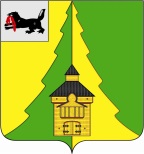 Российская Федерация	Иркутская  область		Нижнеилимский   муниципальный  район	АДМИНИСТРАЦИЯ	____________________________________________________________________	ПОСТАНОВЛЕНИЕОт 04.02.2022 г. №_ 110г.Железногорск-Илимский «О внесении изменений в постановление администрации Нижнеилимского муниципального района от 13.05.2019г. №530 «Об утверждении   Примерного Положения по оплате труда работников муниципальныхучреждений, подведомственных Департаменту образования администрации Нижнеилимскогомуниципального района»В целях упорядочения оплаты труда работников, повышения эффективности деятельности работников муниципальных учреждений,  подведомственных Департаменту образования, в соответствии с Федеральным законом от 19 июня 2000года №82-ФЗ «О минимальном размере оплаты труда», статьями 134,144 Трудового кодекса Российской Федерации,  руководствуясь Уставом муниципального образования «Нижнеилимский район», администрация Нижнеилимского муниципального районаПОСТАНОВЛЯЕТ:1.Внести следующие изменения в постановление администрацииНижнеилимского муниципального района от 13.05.2019г. №530«Об утверждении Примерного Положения по оплате труда работников муниципальных учреждений, подведомственных Департаменту образованияадминистрации Нижнеилимского муниципального района»:1.1Приложение 1 к Положению по оплате труда работников муниципальных образовательных учреждений, подведомственных Департаменту образования администрации Нижнеилимского муниципального района  читать в новой редакции согласно Приложению к настоящему постановлению.1.2. Увеличить (проиндексировать) в 1,0857 раза размеры должностных окладов работников муниципальных учреждений, подведомственных Департаменту образования администрации Нижнеилимского муниципального района.2.Установить, что при увеличении (индексации) окладов работников муниципальных учреждений, подведомственных Департаменту образования, размеры месячных окладов в соответствии с замещаемыми ими должностями, а также размеры ежемесячных и иных дополнительных выплат подлежат округлению до целого рубля в сторону увеличения. 3.Руководителям муниципальных образовательных учреждений, подведомственных Департаменту образования администрации Нижнеилимского муниципального района, внести изменения в Положения по оплате труда в соответствии с данным постановлением и действующим законодательством.4.Действие настоящего постановления распространяется на правоотношения,возникшие с 1 января 2022года.5.Настоящее постановление подлежит официальному опубликованиювпериодическом печатном издании «Вестник Думы и администрации Нижнеилимского муниципального района», размещению на официальном сайте муниципального образования «Нижнеилимский район».6.Контроль исполнения настоящего постановления возлагаюна заместителямэра района по экономической политике и цифровому развитию Чудинова Е.В. Мэр района 							М.С.РомановРассылка: в дело-1,ДО, Чудинову Е.В., Пироговой Т.К., СМИДомбровская Е.А3-43-42Приложение к постановлению администрации Нижнеилимского муниципального района от___________№___________Приложение 1 к Положению по оплате труда работников муниципальных образовательных учреждений, подведомственных Департаменту образования администрации Нижнеилимского муниципального районаРАЗМЕРЫ ОКЛАДОВ(ДОЛЖНОСТНЫХ ОКЛАДОВ) ПО ПКГ ПО ДОЛЖНОСТЯМ РАБОТНИКОВ(ПРОФЕССИЯМ РАБОЧИХ) УЧРЕЖДЕНИЯРаботники образования 2. Служащих3. Рабочих общеотраслевых профессий4. Работников культуры, искусства и кинематографии,профессий рабочих культуры, искусства и кинематографииМэр  района                                                                    М.С. РомановНаименование должности (профессии)Размеры окладов (должностных окладов), ставок заработной платы, руб.Размеры окладов (должностных окладов), ставок заработной платы, руб.Размеры окладов (должностных окладов), ставок заработной платы, руб.Профессиональная квалификационная группа должностей работников учебно-вспомогательного персонала первого уровняПрофессиональная квалификационная группа должностей работников учебно-вспомогательного персонала первого уровняПрофессиональная квалификационная группа должностей работников учебно-вспомогательного персонала первого уровняПрофессиональная квалификационная группа должностей работников учебно-вспомогательного персонала первого уровняСекретарь учебной части849684968496Помощник воспитателя849684968496Профессиональная квалификационная группа должностей работников учебно-вспомогательного персонала второго уровняПрофессиональная квалификационная группа должностей работников учебно-вспомогательного персонала второго уровняПрофессиональная квалификационная группа должностей работников учебно-вспомогательного персонала второго уровняПрофессиональная квалификационная группа должностей работников учебно-вспомогательного персонала второго уровня1 квалификационный уровень1 квалификационный уровень1 квалификационный уровень1 квалификационный уровеньМладший воспитательМладший воспитатель85188518Профессиональная квалификационная группа должностей педагогических работниковПрофессиональная квалификационная группа должностей педагогических работниковПрофессиональная квалификационная группа должностей педагогических работниковПрофессиональная квалификационная группа должностей педагогических работников1 квалификационный уровень1 квалификационный уровень1 квалификационный уровень1 квалификационный уровень         Старший вожатый         Инструктор по труду         Инструктор по физической культуре         Музыкальный руководитель         Старший вожатый         Инструктор по труду         Инструктор по физической культуре         Музыкальный руководитель         Старший вожатый         Инструктор по труду         Инструктор по физической культуре         Музыкальный руководитель85602 квалификационный уровень2 квалификационный уровень2 квалификационный уровень2 квалификационный уровеньПедагог-организаторСоциальный педагогКонцертмейстерПедагог дополнительного образованияТренер-преподавательИнструктор-методист8582858285823 квалификационный уровень3 квалификационный уровень3 квалификационный уровень3 квалификационный уровеньМастер производственного обученияСтарший педагог дополнительногообразованияВоспитательМетодистПедагог-психолог8625862586254 квалификационный уровень4 квалификационный уровень4 квалификационный уровень4 квалификационный уровеньПреподаватель-организатор основ безопасности жизнедеятельностиПедагог-библиотекарьСтарший воспитательТьюторУчительУчитель-дефектологУчитель-логопед866886688668Профессиональная квалификационная группа должностей руководителей структурных подразделенийПрофессиональная квалификационная группа должностей руководителей структурных подразделенийПрофессиональная квалификационная группа должностей руководителей структурных подразделенийПрофессиональная квалификационная группа должностей руководителей структурных подразделений1 квалификационный уровень1 квалификационный уровень1 квалификационный уровень1 квалификационный уровеньЗаведующий (начальник) структурным подразделением:871187118711отделением871187118711учебно-консультационным пунктом871187118711другими структурными подразделениями, реализующими общеобразовательную программу и образовательную программу дополнительного образования детей8711871187112 квалификационный уровень2 квалификационный уровень2 квалификационный уровень2 квалификационный уровеньЗаведующий (начальник) обособленным структурным подразделением, реализующим общеобразовательную программу и образовательную программу дополнительного образования детей.875387538753Начальник (заведующий, директор, руководитель): отдела, учебно-консультационного пункта, других структурных подразделений875387538753Наименование должности (профессии)Наименование должности (профессии)Размеры окладов (должностных окладов), ставок заработной платы, руб.Профессиональная квалификационная группа "Общеотраслевые должности служащих первого уровня"Профессиональная квалификационная группа "Общеотраслевые должности служащих первого уровня"Профессиональная квалификационная группа "Общеотраслевые должности служащих первого уровня"1 квалификационный уровень1 квалификационный уровень1 квалификационный уровеньДелопроизводительДелопроизводитель8153АрхивариусАрхивариус8153Секретарь - машинисткаСекретарь - машинистка81532 квалификационный уровень2 квалификационный уровень2 квалификационный уровеньДолжности служащих первого квалификационного уровня, по которым может устанавливаться производное должностное наименование "старший"Должности служащих первого квалификационного уровня, по которым может устанавливаться производное должностное наименование "старший"8181Профессиональная квалификационная группа "Общеотраслевые должности служащих второго уровня"Профессиональная квалификационная группа "Общеотраслевые должности служащих второго уровня"Профессиональная квалификационная группа "Общеотраслевые должности служащих второго уровня"1 квалификационный уровень1 квалификационный уровень1 квалификационный уровеньЛаборантЛаборант8195ХудожникХудожник8195Инспектор по кадрамИнспектор по кадрам81952 квалификационный уровень2 квалификационный уровень2 квалификационный уровеньЗаведующий складом82398239Заведующий хозяйством823982393 квалификационный уровень3 квалификационный уровень3 квалификационный уровеньЗаведующий производством (шеф-повар)Заведующий производством (шеф-повар)82814 квалификационный уровень4 квалификационный уровень4 квалификационный уровеньМеханикМеханик8325Наименование должности (профессии)Размеры окладов (должностных окладов), ставок заработной платы, руб.Профессиональная квалификационная группа "Общеотраслевые профессии рабочих первого уровня"Профессиональная квалификационная группа "Общеотраслевые профессии рабочих первого уровня"1 квалификационный уровень1 квалификационный уровеньНаименования профессий рабочих, по которым предусмотрено присвоение 1, 2 и 3 квалификационных разрядов в соответствии с Единым тарифно-квалификационным справочником работ и профессий рабочих:6080Кухонный рабочий (работник)6080Гардеробщик6080Дворник6080Кастелянша6080Кладовщик6080Швея по ремонту одежды (швея)6080Рабочий по стирке и ремонту спецодежды, белья6080Машинист по стирке и ремонту спецодежды,  белья6080Повар6080Рабочий по комплексному обслуживанию и ремонту зданий6080Оператор электрокотельной6080Истопник6080Грузчик6080Оператор хлораторной установки6080Сторож (вахтер)6080Уборщик служебных помещений, уборщик производственных помещений, уборщик территорий60802 квалификационный уровень2 квалификационный уровеньПрофессии рабочих, отнесенные к первому квалификационному уровню, при выполнении работ по профессии с производным наименованием "старший" (старший по смене)6872Профессиональная квалификационная группа "Общеотраслевые профессии рабочих второго уровня"Профессиональная квалификационная группа "Общеотраслевые профессии рабочих второго уровня"1 квалификационный уровень1 квалификационный уровеньНаименования профессий рабочих, по которым предусмотрено присвоение 4 и 5 квалификационных разрядов в соответствии с Единым тарифно-квалификационным справочником работ и профессий рабочих:7746Водитель автомобиля77462 квалификационныйуровень2 квалификационныйуровеньНаименования профессий рабочих, по которым предусмотрено присвоение 6 и 7 квалификационных разрядов в соответствии с Единым тарифно-квалификационным справочником работ и профессий рабочих:Машинист (кочегар) котельной7769Наименование должности (профессии)Размеры окладов (должностных окладов), ставок заработной платы, руб.Профессиональная квалификационная группа "Должности работников культуры, искусства и кинематографии ведущего звена"Профессиональная квалификационная группа "Должности работников культуры, искусства и кинематографии ведущего звена"Библиотекарь8184Профессиональная квалификационная группа "Должности руководящего состава учреждений культуры, искусства и кинематографииПрофессиональная квалификационная группа "Должности руководящего состава учреждений культуры, искусства и кинематографииЗаведующий отделом (сектором) библиотеки8239